Metodický pokyn 1/2022 vedúcej Katedry školskej pedagogiky a psychológie Vysokej školy DTI - Realizácia pedagogických praxí v letnom semestri a. r. 2021/2022 v súvislosti s pandémiou ochorenia koronavírusom	Problematickou sa v tomto období stala realizácia Súvislých pedagogických praxí pre študijný odbor Učiteľstvo ekonomických predmetov v magisterskom stupni štúdia. Predmet sa týka študentov v druhom ročníku, ktorí sa mali zúčastniť praxe priamo v školskom prostredí. Taktiež študentov 3. ročníka bakalárskeho štúdia Učiteľstvo praktickej prípravy v predmete Pedagogická prax II. Rovnako ako pedagogická prax pre Doplňujúce pedagogické štúdium (DPŠ). Z dôvodu obmedzenej prevádzky niektorých stredných odborných škôl v súvislosti s covid-semaforom je ich realizácia v pôvodnom nadstavenom režime ťažko realizovateľná a študenti rôznych regiónov by nemali na jej realizáciu rovnaké podmienky.Po konzultácií s jednotlivými metodikmi praxí a zároveň s vedením Vysokej školy DTI sme sa dohodli na nasledovnom riešení pri realizácii a úspešnom absolvovaní predmetov Súvislá pedagogická prax a Pedagogická prax II.Súvislá pedagogická prax (2. ročník):Pripravte komentovanú Power Pointovú prezentáciu na základe zaslaného inštruktážneho videa a spracujte výklad nového učiva v online priestore. Vychádzajte z prípravy, ktorú ste vypracovali na online vyučovanie v rámci prípravy v zimnom semestri. Pri spracovaní si pomôžte dostupnými materiálmi napríklad v edičnom portáli, kde sú sprístupnené elektronické obsahy učebníc (SR, myslíme, že niečo podobné bude aj v ČR). Použiť môžete aj videonahrávky na internete a podobné pomocné podklady a samozrejme využite svoje osobné skúsenosti. Na stránkach Štátneho pedagogického ústavu (ŠPÚ), Štátneho inštitútu odborného vzdelávania (ŠIOV) a Národního ústavu pro vzdelávání (NúV) nájdete vzdelávacie programy pre jednotlivé študijné odbory a pomôžte si na internete aj so vzdelávacími programami jednotlivých cvičných škôl. Do priloženého formulára vypracujte didaktickú hru na precvičovanie učiva, ktoré spracovávate v prezentácii (Príloha1_Mgr.Didaktická_hra). Jednotlivé dokumenty vložte do systému TEAMS v rámci pracovných tímov zo zimného semestra. Súbor označte vaším priezviskom a krstným menom. Odovzdajte do termínu 1. 3. 2022. Pridelenie k jednotlivým metodikom a tímom viete zo zimného semestra.Po odovzdaní všetkých dokumentov, jednotliví vyučujúci zapíšu priamo do MAISu hodnotenie tak, aby do 31. 3. 2022 boli všetky hodnotenia evidované.Pedagogická prax II (3. ročník):Pripravte 1 podrobnú prípravu na praktický výcvik v ľubovoľnom učebnom odbore (Príloha2_Výcvik_príprava, pomôcť si môžete  Prílohou3_Pomôcka_výcvik_ príprava).  Pri ich spracovaní si pomôžte dostupnými materiálmi napríklad v edičnom portáli, kde sú sprístupnené elektronické obsahy učebníc (SR, myslíme, že niečo podobné bude aj v ČR). Použiť môžete aj videonahrávky na internete a podobné pomocné podklady a samozrejme využite svoje osobné skúsenosti. Na stránkach Štátneho pedagogického ústavu (ŠPÚ), Štátneho inštitútu odborného vzdelávania (ŠIOV) a Národního ústavu pro vzdelávání (NúV) nájdete vzdelávacie programy pre jednotlivé študijné odbory a pomôžte si na internete aj so vzdelávacími programami jednotlivých cvičných škôl. Prípravu je okrem metodického postupu realizácie odborného výcviku potrebné doplniť aj obsahom praktickej aktivity a stručným opisom odborných termínov a zručností, ktoré počas výcviku žiakom odovzdáte. V samostatnom dokumente vypracujte alternatívny spôsob prezentácie výrobkov vyrobených počas odborného výcviku. Navrhnite napr. výstavu, workshop, súťaž, prezentáciu na veľtrhu.Jednotlivé dokumenty vložte do jedného súboru Word, tak, aby sa za prípravou roloval návrh prezentácie. Súbor označte vaším priezviskom a krstným menom. Následne vložte do pracovných tímov v TEAMSe na základe zimného semestra do termínu 1. 3. 2022. Pridelenie k jednotlivým metodikom viete zo zimného semestra.Po odovzdaní všetkých dokumentov, jednotliví vyučujúci zapíšu priamo do MAISu hodnotenie tak, aby do 31. 3. 2022 boli všetky hodnotenia evidované.Pokyny pre Prax DPŠ (2. ročník):Pripravte 1 podrobnú prípravu na praktický výcvik v ľubovoľnom učebnom odbore (MOV) a v prípade UOP pripravte jednu prípravu vyučovacej hodiny ľubovoľného odborného predmetu. Študentov DPŠ/MOV sa týka Príloha2_Výcvik_príprava, pomôcť si môžete  Prílohou3_Pomôcka_výcvik_ príprava, ktorá je súčasťou tohto metodického pokynu a zároveň ju nájdete aj ako samostatnú prílohu na webovej stránke školy. Študentov DPŠ/UOP sa týka Príloha 4_DTI_príprava na vyučovaciu hodinu_2021.Súbor Word označte Vaším priezviskom a krstným menom. A následne ho nahrajte do MS TEAMS do príslušného tímu vašej skupiny k jednotlivým metodikom praxí (Krásna, Geršicová, Marks) do termínu 1. 3. 2022. Po odovzdaní všetkých dokumentov, jednotliví vyučujúci zapíšu priamo do MAISu hodnotenie tak, aby do 31. 03. 2022 boli všetky hodnotenia evidované.V Dubnici nad Váhom 05.01.2022                     doc. PaedDr. Zuzana Geršicová, PhD.                                                               Vedúca Katedry školskej pedagogiky a psychológie                                                                                          VŠ DTIPríloha 1Meno, priezvisko študenta, IKC:___________________________________________________________________________Názov hry:Zdroj:Predpokladaný čas trvania:Veková skupina:Počet účastníkov hry:Edukačné ciele:Pomôcky:Pravidlá:Metodický postup:Vyhodnotenie:Alternatívy/obmeny:Príloha 2Písomná príprava ŠTUDENTA na vyučovaciu jednotkuUčebný odbor : Ročník/skupina : Tematický celok : Vzdelávací cieľ : Počet hodín : Materiálno-technická príprava : Dokumentácia: Vzorkový výrobok : Materiál : Nástroje a pomôcky: Štruktúra učebného dňa :Otvorenie učebného dňaInštruktážNácvik pracovnej zručnostiHodnotenieZáver vyučovacieho dňaPríloha 3Písomná príprava ŠTUDENTA na vyučovaciu jednotkuUčebný odbor : operátor stavebnej výrobyRočník/skupina . tretí/1Tematický celok : Zhotovenie sadrokartónovej priečkyVzdelávací cieľ : Žiaci pod vedením MOV samostatne realizujú montáž sadrokartónovej priečkyPočet hodín : 8Materiálno-technická príprava : Dokumentácia: Technologický postupVzorkový výrobok : Sadrokartonová priečkaMateriál : UW profily, CW profily, natĺkacie hmoždinky, tesniaca páska, sadrokartónové dosky, sadrový tmel MAX, výstužná páska, skrutky na sadrokartón, sklolaminátová bandáž.Nástroje a pomôcky: rebrík, ručná uťahovačka, ručná vŕtačka, brúsny papier, ochranné okuliare, pracovná rúškaŠtruktúra učebného dňa :Otvorenie učebného dňaInštruktážNácvik pracovnej zručnostiHodnotenieZáver vyučovacieho dňaPRÍLOHA4_ FORMULÁR_ NA_ PRÍPRAVU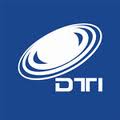 Tento materiál je interným dokumentom Vysokej školy DTI, ktorý vypracovali jeho pedagógovia a je určený ako študijný materiál pre študentov VŠ DTI.Písomná príprava študenta na vyučovaciu hodinuTyp školy:  Predmet: Tematický celok:Téma: Ročník:Cieľ vyučovacej hodiny: Typ vyučovacej hodiny: Organizačná forma: Vyučovacie metódy: Učebné pomôcky: P.č.ČastrvaniaČinnosť majstraČinnosť žiakovP.č.ČastrvaniaČinnosť majstraČinnosť žiakovOtvorenie učebného dňaInštruktážNácvik pracovných zručnostíhodnotenie5. záver vyučovacieho dňa7.00 – 7.157.15 – 7.507.50 – 8.00 8.00- 8.158.15 – 10.0010.00 – 10.2010.20 – 12.3012.30- 13.0013.00 – 14.00Pozdraví žiakov a skontroluje dochádzku.Majster skontroluje pripravenosť žiakov na výcvik (odev, obuv, pomôcky).Dnes si zhotovíme sadrokartonovú priečku. Budeme potrebovať sadrokartonové dosky, UW a CW profily, spojovací materiál a tmeliaci materiál. Prvým krokom montáže sadrokartonovej steny bolo vymeranie a vyznačenie umiestnenia novej steny. Vymeriame  to pomocou metra a vodováhy, ak je k dispozícii laserový merač, práca bude jednoduchšia a rýchlejšia. Na podlahu a stop montujeme UW profil a k stene CW profil. Profily kotvíme pomocou natĺkacích hmoždiniek. Aby sme vopred maximálne eliminovali hluk, nelepíme na profily, ktoré upevňujeme k podlahe, stropu a stenám tesniacu pásku. Vzhľadom k skutočnosti, že nestaviame priečku cez celú plochu tréningovej miestnosti, pripevnili sme najprv UW profil na podlahu, CW profil na stenu a naposledy UW profil na strop. Ten na jednom konci zasunieme za namontovaný CW profil a na druhom konci pomocou voľnéo CW profilu zdvihneme až s stropu a pomocou hmoždiniek upevníme. Ostatné CW profily, ktoré budeme vkladať medzi horný a dolný UW profil zostanú voľné ( nekotvia sa horným a dolným profilom ) a ich výška musí byť o 10-15 mm menšia ako vzdialenosť medzi stropným a podlahovým UW profilom. CW profily ( vnútri steny ) ukladáme vždy v jednom smere ( otvorom stále na jednu stranu)  a dávame pozor na umiestnenie otvorov na elektroinštaláciu aby boli v jednej úrovni vedľa seba. Takto máme dokončený rošt na montáž sadrokartonových dosiek. Sadrokartonóvé dosky pripevňujeme skrutkami iba k zvislým profilom. U priečok nikdy nekotvíme k dolnému, alebo hornému UW profilu.  Pre kotvenie používame špeciálne skrutky do sadrokartonu a taktiež je potrebné používať skrutkovací adaptér do sadrokartónu, ktorý nám vymedzí hĺbku do ktorej treba skrutku nainštalovať. Nesmie vystupovať z dosky aby nezavadzala pri tmelení ale taktiež nesmie byť moc hlboko aby nepretrhla povrchový papier dosky. Skrutky sú na výšku od seba vzdialené 20cm a od kraja dosky sa skrutkujú vo vzdialenosti 10mm.V miestach styku dvoch sadrokartonových dosiek je potrebné aby boli skrutky vždy vedľa seba v tzv. dvojici.sadrokartonové dosky montujeme vždy na väzbu. Keď na začiatku priečky umiestnime od podlahy celú dosku a v hornej časti dávame dorezávanú, je potrebné aby vedľajšia doska začínala dorezávaná doska a hornej časti bola namontovaná celá doska.  Základom správneho tmelenia je správne pripravená tmeliaca zmes, v našom prípade sadrový tmel MAX. Do nádoby s vodou pomaly prisypávame tmel tak dlho kým si zmes všetku vodu nevysaje. Následne tmel rozmiešame do hladka a pomocou hladítka nanesieme do špár medzi doskami.  V ďalšom kroku priložíme na zatmelený spoj výstužnú pásku a sklolaminátovú bandáž, ktorá zaistí aby v budúcnosti spoje nepraskali. Následne hladítkom zatlačíme bandáž do tmelu. Týmto postupom ošetríme všetky spoje. Hlavičky skrutiek pretmelíme bez použitia bandáže. Tmelenie robíme v troch vrstvách, druhú vrstvu aplikujeme keď už prvá nelepí. Tretia tmeliaca vrstva je posledná a používame na ňu tzv. finálny tmel.       Majster OV overí vedomosti žiakov, ktoré získali na teoretickom vyučovaníČo potrebujeme k zhotoveniu sadrokartonovej priečky?Do akej hĺbky zapúšťame skrutky do sadrokartonu ?Ktoré časti priečky zhotovujeme ako prvé ?Pomocou čoho zameriame umiestnenie novej sadrokartonovej priečky ?PrestávkaTechnologický postup na tabuľuRozdelenie žiakov na pracovné pozíciePrestávkaPokračovanie v nácviku pracovných zručností.Majster pozoruje prácu žiakov a pomáha im a opravuje chyby.Upozorní na najčastejšie chyby. Overí si vedomosti žiakov o technologickom postupe. Na preskúšanie položí otázky z inštruktáže. Overuje si aj dodržiavanie bezpečnostných predpisov.Jednotlivcov alebo skupinu nech predviesť postup.Hodnotí prácu na základe precíznosti, rýchlosti a správnosti realizovaného postupu.Pokyny na upratanie dielne a uloženie materiálu. Následná kontrola. Pochvala a pozdrav.Hlásia prítomnosť a neprítomnosť na výcviku.Pripravia si pomôcky potrebné na výcvik.Žiaci sledujú inštruktáž majstra.Žiaci odpovedajú na otázky majstra UW profily, CW profily, natĺkacie hmoždinky, tesniaca páska, sadrokartové dosky, sadrový tmel MAX, výstúžná páska, skrutky na sadrokarton, sklolaminátová bandáž.Nesmie vystupovať z dosky aby nezavadzala pri tmelení ale taktiež nesmie byť moc hlboko aby nepretrhla povrchový papier doskyNa podlahu a stop montujeme UW profil a k stene CW profil.Vymeriame  to pomocou metra a vodováhy, ak je k dispozícii laserový merač, práca bude jednoduchšia a rýchlejšia.Technologický postup do zošitovSamostatný výkon práceNa základe inštruktáže samostatne pracujú a precvičujú technologický postup.Žiaci odpovedajú na otázky.Predvádzajú montáž.Sledujú hodnotenie.Upratujú pracovisko. U šatni sa prezlečú a umyjú. Odchod domov, pozdrav. P.č.Fázavyuč.hodiny ČastrvaniaČinnosť žiakovČinnosť učiteľaUčebné pomôcky a didaktická technikaPoznámky